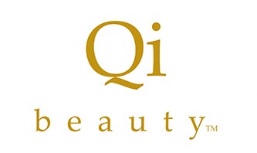 Qi Beauty Practitioner Intensive TrainingCANADAwith Prenaka RamEnrolment FormPractitioner Level One Anti-Age TrainingPractitioner Level Two Skin Conditions / DetoxificationAdvanced Adaptation TrainingTitle:		Name:Your Modality:Clinic/Business Name:Address:Telephone:	W:					M:E-mail Address:REGISTRATION FORMPlease complete this form and e-mail to atouchofkarma@hotmail.comPlease indicate your preferred payment: □ Credit Card 	□ Bank TransferCredit Card No:Expiry:				CVV: Name on Card:PRERRED DATE:	/	/2019			Location: